La Granga = The FarmDraw and color the farm animals that you learned in the video.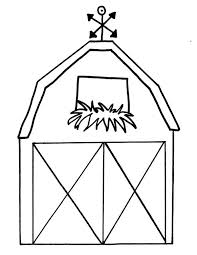 